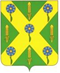 РОССИЙСКАЯ ФЕДЕРАЦИЯОРЛОВСКАЯ ОБЛАСТЬНОВОСИЛЬСКИЙ РАЙОННЫЙ СОВЕТ НАРОДНЫХ ДЕПУТАТОВРЕШЕНИЕ        11 сентября  2020 года                                                          №  879         г. НовосильО внесении изменений в прогнозный план (программу) приватизации муниципального имущества Новосильского района на 2020 год и на плановый период  2021 – 2022 годов                                                                     Принято                                                                                                 Новосильским районным  Советом народных депутатов                                                                                                                11 сентября 2020 года    В соответствии со ст.10 Положения «О владении, пользовании и распоряжении муниципальным имуществом Новосильского района», Новосильский районный Совет народных депутатов решил:         1. Внести в прогнозный план (программу) приватизации муниципального имущества Новосильского района на 2020 год и плановый период 2021-2022гг, утверждённый решением Новосильского районного Совета народных депутатов от 29.11.2019 года № 855 «О прогнозном плане (программе) приватизации муниципального имущества на 2020 год и на плановый период  2021 – 2022 годов» следующие изменения:     - включить в перечень объектов муниципальной собственности Новосильского района, подлежащих приватизации в 2020 году и плановый период 2021-2022гг, приведённый в п. 8 плана (программы) приватизации муниципального имущества Новосильского района, нижеперечисленные объекты:2. Настоящее решение вступает в силу с момента опубликования.   Председатель    Новосильского районного    Совета народных депутатов 						К. В. Лазарев   Глава Новосильского района 					           Е.Н. Демин№ п/пНаименование объекта недвижимостиМестоположение объекта Размер объектакв.мГод постройкиКадастровый (условный) № объекта123456Недвижимое имуществоНедвижимое имуществоНедвижимое имуществоНедвижимое имуществоНедвижимое имуществоНедвижимое имущество1.Ветучасток, назначение – нежилое зданиеОрловская область, Новосильский район, д.Мужиково52,7196657:13:000000:4011234562.Ветучасток, назначение – нежилое зданиеОрловская область, Новосильский район, с.Чулково, ул. Вишнёвая. д.4073,7196957:13:0330101:240